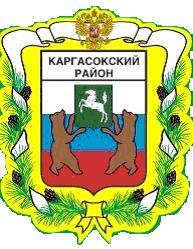 МУНИЦИПАЛЬНОЕ ОБРАЗОВАНИЕ «Каргасокский район»ТОМСКАЯ ОБЛАСТЬДУМА КАРГАСОКСКОГО РАЙОНАНа основании статьи 58 Трудового кодекса РФ, в целях оптимизации деятельности структурных подразделений Администрации Каргасокского района Дума Каргасокского района РЕШИЛА:1. Внести изменения в решение Думы Каргасокского района от 18.06.2014 №292 «Об утверждении Положения об Управлении образования, опеки и попечительства муниципального образования «Каргасокский район», изложив пункт 3.1 Положения об Управлении образования, опеки и попечительства муниципального образования «Каргасокский район», утвержденного указанным решением, в новой редакции:«3.1. Управление возглавляет начальник Управления, назначаемый на должность и освобождаемый от должности распоряжением Администрации Каргасокского района на условиях срочного трудового договора, срок которого составляет не более пяти лет.».2. Официально опубликовать (обнародовать) настоящее решение в установленном порядке.3. Контроль за исполнением настоящего решения возложить на правовой комитет Думы Каргасокского района.Председатель ДумыКаргасокского района                                                                                           С.С. ВинокуровГлава Каргасокского района                                                                                  А.П. АщеуловРЕШЕНИЕРЕШЕНИЕРЕШЕНИЕРЕШЕНИЕ17.06.2021№ 68с. Каргасокс. Каргасокс. КаргасокО внесении изменений в решение Думы Каргасокского района от 18.06.2014 №292 «Об утверждении Положения об Управлении образования, опеки и попечительства муниципального образования «Каргасокский район»О внесении изменений в решение Думы Каргасокского района от 18.06.2014 №292 «Об утверждении Положения об Управлении образования, опеки и попечительства муниципального образования «Каргасокский район»